https://doi.org/10.23913/ride.v14i28.1908Artículos científicosTransformando el aprendizaje de Metodología de Investigación: una revisión sistemática de gamificación y otras estrategias de aprendizaje activoTransforming Research Methodology learning: a systematic review of active learning strategiesMetodologia de Pesquisa Transformando a Aprendizagem: Uma Revisão Sistemática da Gamificação e Outras Estratégias Ativas de AprendizagemClaudia Blanca González CallerosUniversidad veracruzana, Méxicoclaudia.gonzalezcalleros@viep.com.mxhttps://orcid.org/0000-0001-6640-6685Carlos Arturo Torres GastelúUniversidad veracruzana, Méxicoctorres@uv.mxhttps://orcid.org/0000-0003-2527-9602ResumenLa Metodología de Investigación es una asignatura importante, aunque desafiante para muchos estudiantes universitarios. Por tanto, en esta investigación se realizó una revisión sistemática de la literatura de los últimos cinco años que sirvió para seleccionar veintiséis estudios que cumplían con los criterios establecidos de calidad metodológica y práctica. Esta revisión evidenció una percepción generalizada negativa hacia esta materia. De hecho, a pesar de su relevancia, parece que la enseñanza en este ámbito aún no ha alcanzado la efectividad deseada. No obstante, se observa un enfoque prometedor con la implementación de estrategias de aprendizaje activo, como la gamificación, las clases invertidas y el aprendizaje colaborativo, las cuales buscan hacer que dicho proceso resulte más atractivo y participativo. El estudio, por ende, subraya la importancia de proporcionar una formación integral que abarque aspectos tecnológicos, pedagógicos y curriculares. Además, destaca la necesidad de reformar las políticas institucionales para fomentar una sólida competencia en investigación. Por último, se plantea la necesidad de una transformación completa en la manera de abordar la enseñanza de la metodología de investigación, incorporando la gamificación y estrategias didácticas con el fin de mejorar la calidad del proceso de aprendizaje.Palabras clave: aprendizaje, estrategias de enseñanza, estudiantes universitarios, gamificación, metodología.AbstractResearch methodology is an important but challenging subject for many university students. In this study, a systematic literature review of the last five years was conducted, selecting twenty-six studies that met the established criteria for methodological and practical quality. Revealing a widespread negative perception surrounding this subject. Despite its relevance, it seems that teaching in this field has not achieved the desired effectiveness. However, a promising approach is observed: the implementation of active learning strategies, such as gamification, flipped classrooms, and active learning, is gaining ground. These strategies aim to make the learning process of research methodology more engaging and participatory. The study emphasizes the importance of providing comprehensive training that encompasses technological, pedagogical, and curricular aspects. Additionally, it highlights the need to reform institutional policies to promote strong research competence. There is a call for a complete transformation in the way research methodology is taught, incorporating gamification and didactic strategies to enhance the quality of the learning process.Key words: Learning; Teaching strategies; undergraduate students; Gamification; Methodology.ResumoMetodologia de Pesquisa é um assunto importante, embora desafiador, para muitos estudantes universitários. Portanto, nesta pesquisa foi realizada uma revisão sistemática da literatura dos últimos cinco anos, que serviu para selecionar vinte e seis estudos que atendiam aos critérios estabelecidos de qualidade metodológica e prática. Esta revisão revelou uma percepção negativa generalizada em relação a esta matéria. Na verdade, apesar da sua relevância, parece que o ensino nesta área ainda não atingiu a eficácia desejada. Porém, observa-se uma abordagem promissora com a implementação de estratégias ativas de aprendizagem, como gamificação, aulas invertidas e aprendizagem colaborativa, que buscam tornar esse processo mais atrativo e participativo. O estudo, portanto, destaca a importância de proporcionar uma formação integral que abranja aspectos tecnológicos, pedagógicos e curriculares. Além disso, destaca a necessidade de reformar as políticas institucionais para promover uma forte competência em investigação. Por fim, levanta-se a necessidade de uma transformação completa na forma de abordar o ensino da metodologia de pesquisa, incorporando gamificação e estratégias de ensino a fim de melhorar a qualidade do processo de aprendizagem.Palavras-chave: aprendizagem, estratégias de ensino, estudantes universitários, gamificação, metodologia.Fecha Recepción: Noviembre 2023                                               Fecha Aceptación: Abril 2024IntroducciónLa asignatura Metodología de Investigación proporciona herramientas teórico-prácticas para desarrollar habilidades investigativas, así como para elaborar textos académicos que resalten la madurez intelectual del estudiante de pregrado, su conocimiento disciplinario y su capacidad crítica en relación con los hechos. Además, fomenta la habilidad para formular preguntas basadas en un razonamiento lógico, reflexivo y sistemático que conduzca al descubrimiento de nuevos hechos o datos sobre un problema o necesidad que requiere ser abordado (Ross y Call-Cummings, 2020).Sin embargo, la enseñanza de los métodos de investigación no cuenta con revistas científicas dedicadas exclusivamente a la discusión de sus estrategias ni tiene un área de estudio establecida, como sí sucede con la enseñanza de matemáticas, ciencias o estadística (Earley, 2014). Aunado a esto, Peñaloza Ramella (2005) señala que la metodología de la investigación es una ciencia prescriptiva y, como tal, no es factible que los estudiantes adquieran destreza en su aplicación. De hecho, es considerada como un campo complejo que implica una combinación de procedimientos y definiciones de los cuales, en muchas ocasiones, la propia comunidad académica no tiene una concepción uniforme (Earley, 2014; Faber et al., 2016; Peñaloza Ramella, 2005).En la actualidad, las universidades han mostrado interés en la formación científica a nivel de pregrado, la cual requiere métodos específicos como una actividad sustancial para enseñar a los estudiantes a realizar investigaciones, desarrollar habilidades de estudio, utilizar la ciencia y la tecnología, así como manejar recursos instrumentales y metodológicos para elaborar trabajos científicos que proporcionen soluciones a problemas educativos, profesionales y de la vida cotidiana (Peñaloza Ramella, 2005; Rivera Flores et al., 2018). Sin embargo, hasta el momento, el trabajo realizado en este ámbito ha sido limitado. Además, a pesar de formar parte del currículo, no se ha logrado que los estudiantes adquieran competencias investigativas básicas para su formación (Abdullah Alharbi y Alqefari, 2021; Earley, 2014; Guzmán Cáceres, 2021; Jakeman et al., 2017; Lehti y Lehtinen, 2005).Por tal motivo, es indispensable revisar los procesos de formación universitaria con el fin de mejorarlos, dado que la calidad y cantidad de investigadores están directamente relacionadas con su formación y con la capacidad del sistema educativo para dotarlos de las competencias necesarias (Juárez Popoca, 2021). Esto quiere decir que se deben replantear las prácticas educativas e introducir procesos innovadores que respalden los procesos de aprendizaje y desarrollo de competencias. En este escenario es donde adquiere importancia el papel del docente, cuya labor se debe enfocar en preparar a los futuros profesionales para que enfrenten los desafíos del mercado laboral actual mediante un enfoque curricular integrado y contextualizado (Saunders y Bezzina, 2015). Esto significa que el profesor debe garantizar que el conocimiento generado en el aula se transfiera a contextos específicos (Márquez Specia, 2022).No obstante, según Earley (2014), los profesores rara vez reciben instrucción formal sobre cómo enseñar métodos de investigación (como sí sucede en otras disciplinas), de modo que deben acudir a las recomendaciones de sus colegas, la literatura disponible o al ensayo y error (Earley, 2014). Por eso, algunos estudiantes atribuyen la dificultad para aprender métodos de investigación a la mala planificación y enseñanza (Daniel, 2019), aunque cabe indicar que la calidad del proceso educativo por diversos factores, entre los que se pueden mencionar a los propios alumnos y sus estilos de aprendizaje, y a los docentes y sus métodos de enseñanza (Adriani et al., 2020; Enríquez et al., 2020).En cuanto a la responsabilidad del profesor, algunos autores han llevado a cabo revisiones documentales para conocer las principales estrategias y sus resultados en la implementación en el aula (Ndenje-Sichalwe y Elia, 2021; Nind y Katramadou, 2022). Por su parte, Singh et al. (2022) aplicaron un programa de sensibilización para los estudiantes que sirvió para demostrar la importancia del concepto investigación para el desarrollo profesional.Asimismo, muchos docentes e instituciones han implementado diversas estrategias para enseñar metodología de investigación en diferentes contextos educativos, desde el pregrado, que es el foco de este análisis, hasta el posgrado. Un ejemplo de esto es la propuesta de Daniel (2018), quien presenta un marco genérico con cuatro dimensiones críticas: confiabilidad, auditabilidad, credibilidad y transferibilidad (TACT), diseñado para enseñar temas de rigor a estudiantes de posgrado y aquellos nuevos en la metodología de investigación. Al respecto, en algunos estudios esta estrategia solo se presenta como una propuesta, mientras que en otros se demuestra su eficacia dentro del entorno de aplicación.Explicado lo anterior, a continuación se describe el método seguido para desarrollar la presente revisión sistemática de la literatura. Luego se ofrecen los resultados, incluyendo la tabla sistematizada, y finalmente brinda una breve discusión de los trabajos y las conclusiones.MétodoPara la revisión sistemática se siguió un método de 8 pasos basado en la propuesta de Okoli y Schabram (2010), quienes combinan metodologías cuantitativas y cualitativas e incorporan los principios de Fink (2005), Levy y Timothy (2006), Kitchenham y Brereton (2013), entre otros autores. En seguida, se describe cada una de esas etapas.Propósito de la revisión bibliográficaA través de una exhaustiva evaluación de la literatura, se identificaron y sintetizaron los trabajos hallados sobre el uso de estrategias de aprendizaje activo (como la gamificación) en cursos de metodología de investigación. Además, se detectaron las principales estrategias utilizadas en esta área para estudiantes de pregrado. Esta revisión proporciona una visión general del estado actual de la investigación y ofrece información valiosa sobre cómo estas técnicas innovadoras pueden mejorar significativamente la experiencia de aprendizaje y aumentar el rendimiento académico de los estudiantes universitarios.Protocolo y formaciónEn este estudio se presenta una investigación minuciosa que aborda todos los componentes necesarios y la información adicional de planificación para llevar a cabo una revisión sistemática sobre el uso de estrategias de aprendizaje activo (p. ej., la gamificación y el aprendizaje basado en proyectos) como estrategias didácticas innovadoras en la enseñanza de la metodología de investigación para estudiantes universitarios de pregrado. Este protocolo se enfoca en la rigurosidad metodológica y la calidad del proceso con el objetivo de garantizar resultados fiables y significativos en la investigación.Antecedentes y justificaciónLos cursos de metodología de la investigación representan un desafío tanto para estudiantes como para profesores, ya que requieren el dominio del conocimiento abstracto del contenido. Por lo tanto, el presente estudio tiene como objetivo analizar por qué y cómo se enseña metodología de investigación a estudiantes de pregrado. Esto quiere decir que no se trata simplemente de recopilar o resumir otros artículos, sino que se busca realizar un análisis crítico de la información recopilada (Okoli y Schabram, 2010).Preguntas de investigaciónEl aprendizaje activo implica la participación de los estudiantes en todas las etapas del proceso educativo para estimular habilidades de pensamiento crítico y análisis alineadas con buenas prácticas pedagógicas (Phillips, 2005). Su relevancia radica en su capacidad para transformar la dinámica del aula mediante estrategias como la gamificación, las clases invertidas y la participación activa. Con esto se busca comprometer intelectualmente a los alumnos y cambiar los roles de educador y estudiante: de un modelo pasivo y centrado en contenidos hacia otro donde el aprendiz se vuelve más autónomo.Por ese motivo, se ha planteado la siguiente pregunta general: ¿pueden las estrategias de aprendizaje activo transformar la enseñanza de la metodología de investigación? Para responderla, este artículo ofrece una revisión sistemática de literatura sobre la relación entre dichas estrategias y esta área de conocimiento, enfocándose en las siguientes interrogantes específicas: ¿cuáles son las principales percepciones de profesores y estudiantes sobre este curso?, ¿qué estrategias pedagógicas utilizan los docentes?, ¿cuáles son los beneficios de implementar gamificación? y ¿cuáles son los hallazgos destacados al respecto?Estrategia de búsquedaSe realizaron búsquedas en diversas bases de datos bibliográficas y fuentes de revisión como Scielo, Web of Science, Scopus, EBSCO, IEEE y Google Scholar. Además, se examinaron las listas de referencias contenidas en los artículos y se consultó con expertos en el campo de interés para garantizar la exhaustividad y calidad del análisis. Esta revisión sistemática tiene como objetivo proporcionar una visión completa y actualizada sobre las innovadoras herramientas de enseñanza que podrían transformar la forma en que se explica y se aprende la metodología de investigación.En cuanto a la elección de los términos de búsqueda, se seleccionaron términos relacionados con estrategias de enseñanza, gamificación y metodología de la investigación. Estos conceptos fueron empleados para recabar artículos, libros e informes apropiados para la investigación (tabla 1).Tabla 1. Palabras, frases y conceptos que enmarcan las preguntas de la investigaciónFuente: Elaboración propiaCriterios y procedimientos de selección de estudios	La revisión sistemática se llevó a cabo considerando rigurosos criterios de selección de estudios, los cuales permitieron incluir o excluir algunos de manera objetiva (Okoli y Schabram, 2010). Para ello, se consideraron factores como el idioma, el tipo y la fecha de publicación del artículo, por lo que se seleccionaron únicamente aquellos artículos que contenían términos relacionados con estos temas en sus títulos en inglés y español (tabla 2).Aplicación de criterios de selección metodológicaEn la búsqueda por mejorar el aprendizaje de metodología de la investigación, la gamificación y las estrategias didácticas han surgido como alternativas prometedoras. Para evaluar su efectividad, se han seleccionado trabajos de alta calidad, los cuales respondían a cuatro preguntas basadas en la validez interna y externa del diseño de investigación, la fiabilidad y validez de las fuentes de datos, la adecuación de los métodos analíticos y la significancia práctica y estadística de los resultados (Fink, 2014). Luego se procedió con la extracción sistemática de la información aplicable para cada estudio y se realizó el análisis de los datos combinando técnicas cuantitativas, cualitativas o ambas.Tabla 2. Criterios prácticos de selecciónFuente: Elaboración propia ResultadosSe recuperaron un total de 3378 publicaciones de seis bases de datos utilizando criterios de selección predefinidos y términos de búsqueda establecidos. Después de aplicar criterios prácticos y metodológicos, la búsqueda se redujo a 209 documentos y finalmente se eligieron 26 documentos para su inclusión en la revisión. Cabe destacar que también se revisó la bibliografía contenida en cada título seleccionado con el fin de ampliar el alcance de la búsqueda e identificar artículos relevantes para esta revisión. Scopus fue la base de datos con más publicaciones recuperadas, mientras que Scielo fue la que tuvo menos (figuras 1 y 2).Figura 1. Proceso de recogida y selección de artículos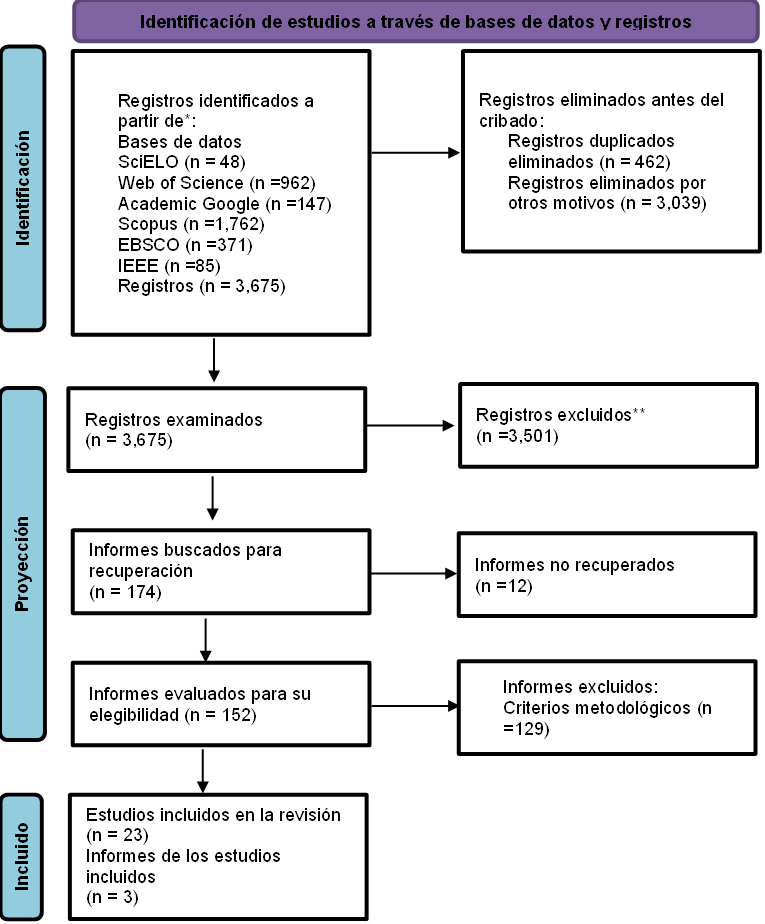 Fuente: Elaboración propiaFigura 2. Fuente de referencia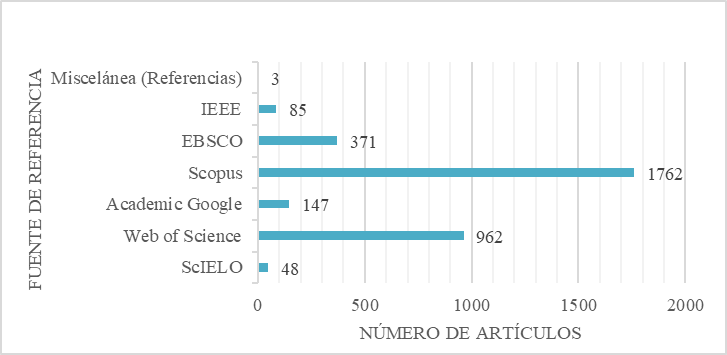 Fuente: Elaboración propia	Para ampliar el alcance de la investigación, se analizaron los documentos por áreas temáticas, lo cual permitió identificar cuatro temas emergentes: la perspectiva de docentes y estudiantes de pregrado en cursos de metodología de investigación, estrategias pedagógicas para la enseñanza de la metodología de investigación en estudiantes de pregrado, gamificación como estrategia de enseñanza de la metodología de investigación, y principales hallazgos en la revisión documental.Con esta información se creó una tabla para su análisis, de modo que los artíuclos fueron clasificados por área temática y características como autor, título, año de publicación, entre otras. Todo este contenido se encuentra descrito en el siguiente enlace: https://doi.org/10.6084/m9.figshare.21829974.v1 (González Calleros y Torres Gastelú, 2023).Aunque la revisión se centró en el periodo 2017-2023, se encontraron las siguientes constantes: 4 artículos publicados por año, un incremento del 100 % en 2021 y un decremento del 50 % en 2022 (solo 2 artículos publicados) (figura 3).Figura 3. Año de publicación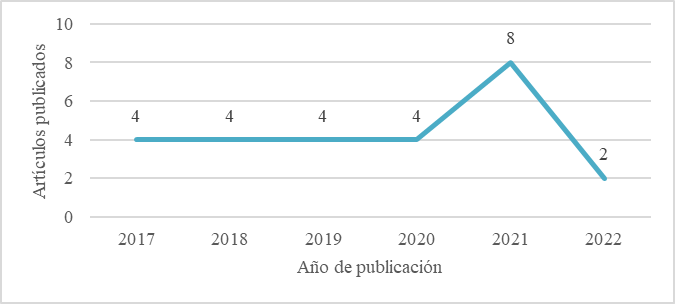 Fuente: Elaboración propiaDurante el análisis documental se identificaron varias temáticas relevantes, como investigación, enseñanza, aprendizaje, estrategias de enseñanza, metodología de investigación, gamificación, entre otras. Asimismo, se llevaron a cabo búsquedas siguiendo los parámetros previamente establecidos, lo que sugiere que se realizó una revisión documental exhaustiva y apropiada. En la figura 4 se visualizan estas temáticas. Su inclusión en la revisión sistemática contribuye a ofrecer una comprensión detallada sobre la relación entre la gamificación y las estrategias didácticas en el aprendizaje de metodología de investigación.Figura 4. Nube de palabras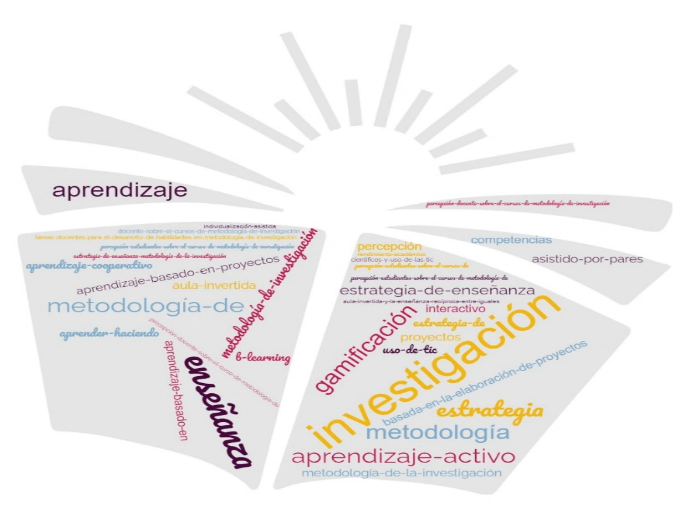 Fuente: Elaboración propiaDurante el proceso de revisión sistemática se identificaron 16 artículos en inglés y 10 en español, los cuales cumplieron con los criterios de inclusión. La mayoría de los documentos fueron indexados en Scopus, base de datos reconocida por su amplia cobertura de 240 disciplinas; además, es considerada como una fuente confiable por investigadores, educadores, bibliotecarios y estudiantes en la búsqueda de publicaciones importantes (figura 5).Figura 5. Artículos por base de datos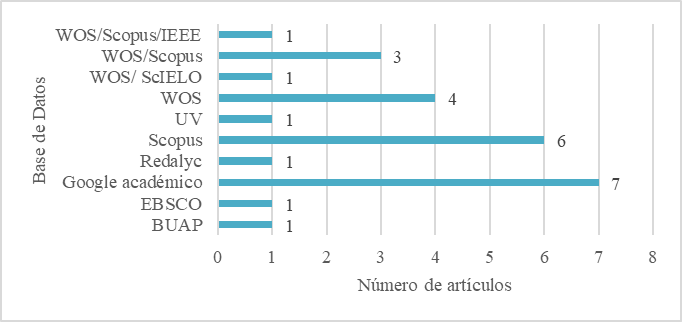 Fuente: Elaboración propiaDurante el análisis documental, se encontró que la mayoría de los documentos incluidos en la revisión fueron artículos (figura 6). Además, se realizaron búsquedas en diferentes tipos de documentos, como proceedings, tesis doctorales, reviews, memorias de cursos y artículos de conferencias, que cumplieron con los criterios prácticos de inclusión establecidos por los autores y se hallaron en las bases de datos, aunque cabe mencionar que algunos documentos con acceso restringido no se consideraron en el análisis. Asimismo, se examinaron diversas fuentes de publicación, incluyendo revistas indexadas de renombre internacional y universidades de prestigio, y se seleccionaron artículos con enfoques y metodologías de investigación variadas, que incluyen cualitativo, cuantitativo, mixto, desarrollo de investigación y revisión.Figura 6. Tipo de documento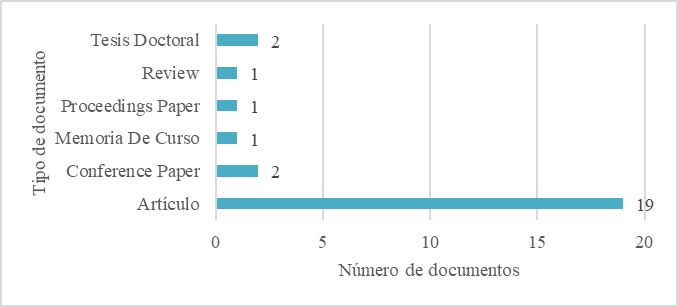 Fuente: Elaboración propiaSe hallaron diferentes diseños de investigación y métodos empíricos, entre los que se destacan la muestra de conveniencia no probabilística, el muestreo intencional, el muestreo documental y el muestreo probabilístico simple. Cuatro de los documentos seleccionados contaban con fuente de financiamiento, incluyendo dos tesis doctorales (Juárez Popoca et al., 2017; Márquez Specia, 2022) y dos artículos científicos (Jaffri y Talib, 2017; Pinos-Vélez et al., 2020). Esta amplia variedad de enfoques y metodologías proporciona una visión completa y detallada de la relación entre la gamificación y las estrategias didácticas en el aprendizaje de metodología de la investigación (figura 7).Figura 7. Método de estudio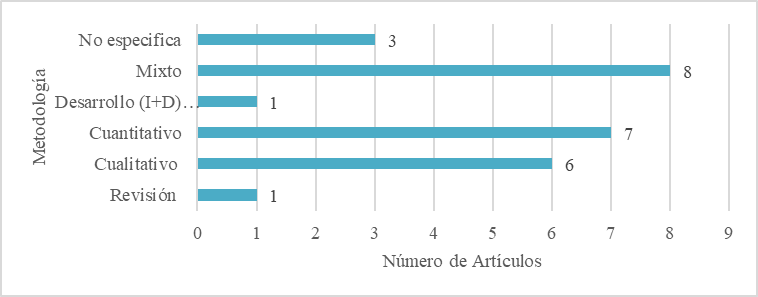 Fuente: Elaboración propiaEn este estudio se presenta un análisis exhaustivo y una construcción teórica de los 26 artículos seleccionados. Asimismo, se responden a las preguntas guía y se incluye una tabla detallada de los documentos seleccionados donde se proporciona información sobre la temática, autores, año de publicación, sujetos y método de investigación utilizado. El propósito es ofrecer a los lectores una visión clara y detallada de la investigación revisada y permitirles identificar patrones, tendencias y lagunas en la literatura existente. La inclusión de esta tabla en la revisión sistemática proporciona una valiosa herramienta de referencia para futuros investigadores en este campo (tabla 3).Tabla 3. Tabla sistematizada: gamificación y estrategias para la enseñanza de metodología de la investigaciónFuente: Elaboración propiaDiscusiónEn esta revisión se identificaron cuatro estrategias clave de enseñanza que pueden mejorar significativamente el aprendizaje de los estudiantes: aprendizaje basado en proyectos, aula invertida, gamificación y aprendizaje activo. En particular, se encontró que el aprendizaje basado en proyectos es la estrategia más empleada, lo que sugiere que los profesores están buscando formas efectivas de involucrar a los estudiantes en proyectos relevantes que les permitan aplicar los conocimientos teóricos a situaciones prácticas.La estrategia de aula invertida también resultó ser popular, lo que indica que los docentes están invitando a los estudiantes a que adquieran conocimientos en casa y luego, en clase, participen de forma más activa. Por su parte, la gamificación se está implementando cada vez más para motivar y comprometer a los estudiantes en el aprendizaje a través de técnicas de juegos, mientras que el aprendizaje activo los involucra de manera activa y participativa (figura 8).Figura 8. Área temáticaFuente: Elaboración propiaPor otra parte, se halló que la enseñanza de métodos de investigación en la educación superior presenta retos, como la delegación de la enseñanza a personas con diferentes niveles de experiencia y formación, la falta de cultura de aprendizaje y las limitaciones en la práctica profesional debido a deficiencias educativas y condiciones institucionales. A pesar de esto, se reconoce la importancia de los métodos de investigación en el desarrollo de la práctica profesional del profesorado, tal como lo han señalado autores destacados en el campo (Daniel, 2018; Bayram, 2021; Orellana-Fonseca et al., 2019). De hecho, los estudiantes reconocen la importancia de la metodología de investigación, aunque la consideran una asignatura difícil (Hoon y Singh, 2019) debido a diversas razones como falta de claridad en el aula, escasa coherencia en la bibliografía y falta de articulación con otras materias teóricas de la carrera (Seid y Cuello, 2021); así como limitaciones del currículo y las falencias en la dinámica del proceso de enseñanza-aprendizaje (Espinoza-Freire, 2021). Asimismo, mencionan aspectos como la inadecuada planificación y enseñanza (Daniel, 2019a), la falta de contenidos novedosos y el escaso interés de algunos estudiantes, factores que dificultan el aprendizaje (Guzmán Cáceres, 2021). Debido a la existencia de estos obstáculos, varios autores resaltan la importancia de mejorar la enseñanza de los métodos de investigación en las universidades (Han et al., 2021; Montesi et al., 2017). En tal sentido, coinciden en que la gamificación es una estrategia innovadora que permite a los alumnos adquirir aprendizajes de manera reflexiva y autogestiva, así como aumentar la motivación y el rendimiento académico (Hernández Ramos, 2017; Jaffri y Talib, 2017). Asimismo, el uso de las TIC en la educación se considera efectivo para promover la colaboración y la organización (Márquez Specia, 2022; Martínez Aguirre et al., 2019). Por otro lado, la estrategia de aula invertida se destaca por su eficacia en el desarrollo de habilidades de investigación, siempre y cuando se cuente con un entorno flexible y una cultura de aprendizaje activa (Pinos-Vélez et al., 2020; Mendoza Ramírez et al., 2022; Khapre et al., 2021).Además, el enfoque de aprendizaje basado en proyectos es reconocido por su contribución al desarrollo de habilidades de investigación, como la identificación de problemas y la formulación de preguntas, así como la generación de propuestas para resolver problemas reales (Adriani et al., 2020; do Amaral y dos Santos, 2018; Juárez Popoca, 2021; Márquez Specia, 2022). Por otra parte, Abdullah Alharbi y Alqefari (2021) y Hoon y Singh (2019) describen el aprendizaje activo como una estrategia que no solo facilita la adquisición de conocimientos sobre métodos de investigación, sino que también fortalece la capacidad para relacionar lo conocido con las tareas asignadas, lo que se traduce en un aprendizaje más significativo y duradero (Saeed y Al Qunayeer, 2021).En síntesis, diversas estrategias han demostrado eficacia en el contexto de estudio de los documentos analizados, entre las que se encuentran el aprendizaje cooperativo (Pakpahan, 2018), el aprendizaje por competencias (Patra y Maroof Khan, 2018), el aprendizaje asistido por pares (Jawhari et al., 2021), el aprendizaje interactivo (Ortiz y Bello, 2017), el aprendizaje basado en resultados (Mangaleswaran, 2017), y el aprender haciendo (Mekonnen, 2020).ConclusionesSi bien los docentes y los estudiantes tienen una comprensión contradictoria sobre el proceso de enseñanza y aprendizaje de la metodología de la investigación, se puede afirmar que esta materia resulta complicada debido a su necesidad de precisión, organización, habilidades analíticas y capacidad para resolver problemas creativamente, por lo que se requiere contar con una guía adecuada y bases sólidas para lograr un resultado satisfactorio.En tal sentido, y en relación con los obstáculos identificados en los trabajos revisados, se pueden nombrar la falta de claridad en el aula, la mala planificación, la ausencia de contenidos novedosos y el escaso interés de algunos estudiantes. Sin embargo, también se han destacado estrategias como la gamificación, el uso de tecnologías de la información y la comunicación, el enfoque de aprendizaje basado en proyectos y el aprendizaje activo como efectivas para mejorar el aprendizaje y el rendimiento en la investigación.En conclusión, a pesar de los diversos desafíos y obstáculos existentes en la enseñanza de la metodología de investigación en la educación superior, se reconoce ampliamente la importancia de una adecuada formación en métodos de investigación para el desarrollo profesional de los estudiantes. Al respecto, varios autores coinciden en que la implementación de estrategias didácticas innovadoras, activas y centradas en el estudiante, entre otras, ha demostrado mejorar de manera significativa la motivación, el aprendizaje y el desarrollo de habilidades y competencias investigativas en los universitarios que cursan asignaturas de dicha área.Trabajo futuroSe deberían desarrollar más estudios empíricos a gran escala para evaluar la efectividad de estrategias didácticas innovadoras como la gamificación, el aprendizaje basado en proyectos y el aprendizaje activo en cursos de metodología de investigación. Además, es necesario desarrollar e implementar un modelo instruccional integral que aproveche las ventajas de combinar estas estrategias, y profundizar en indagaciones sobre la aplicación específica de la gamificación en la enseñanza de metodología de investigación.También será importante analizar las diferencias en la efectividad de estas estrategias en función de variables disciplinares y modalidades de enseñanza. Finalmente, se requiere promover políticas educativas para la formación docente e implementación de estas estrategias innovadoras con el objetivo de transformar y mejorar la enseñanza de la metodología de investigación a nivel universitario.AgradecimientosAgradezco al Consejo Nacional de Ciencia y Tecnología (Conacyt) por su apoyo para realizar la estancia posdoctoral por México 2022 en la modalidad Estancia Posdoctoral Académica Inicial 2022. Este respaldo ha sido fundamental para desarrollar el proyecto Modelo de diseño instruccional (MDI) apoyado de estrategias lúdicas de gamificación y juegos serios para la enseñanza-aprendizaje de Metodología de la Investigación para estudiantes de nivel superior.ReferenciasAbdullah Alharbi, M. and Alqefari, A. (2021). Reflections on active teaching and learning of research methodology from undergraduates and instructors perspectives. World Journal of English Language, 11(2), 84–94. https://doi.org/10.5430/WJEL.V11N2P84Adriani, D., Lubis, P. and Triono, M. (2020). Teaching Material Development of Educational Research Methodology with ADDIE Models. 3rd International Conference Community Research and Service Engagements, IC2RSE 2019, 4 December 2019, North Sumatra, Indonesia. https://doi.org/10.4108/eai.4-12-2019.2293793Bayram, H. (2021). Views of social studies teachers on scientific research methodology. Participatory Educational Research, 8(4), 64–83. https://doi.org/10.17275/PER.21.79.8.4Boshnakov, V., Goev, V., Pinos-Vélez, V., Quinde-Herrera, K., Abril-Ulloa, V., Moscoso, B., Carrión, G., Urgilés, J., Montesi, M., Cuevas-Cervero, A., Fernandez-Bajon, M. T., Bourque, C. J., Bourdon, S., Ørngreen, R., Levinsen, K. T., Yildirim, I., do Amaral, J. A. A., dos Santos, R. J. R. L., Abigail, M., … Daniel, B. K. (2020). Research methodology practices among postgraduate Information Studies students in Tanzania. International Journal of Research and Method in Education, 41(1), 145–154. https://doi.org/10.1080/1743727X.2020.1728526Daniel, B. K. (2018). Contestable professional academic identity of those who teach research methodology. International Journal of Research and Method in Education, 41(5), 548–561. https://doi.org/10.1080/1743727X.2017.1369510Daniel, B. K. (2019). Using the TACT framework to learn the principles of rigour in qualitative research. Electronic Journal of Business Research Methods, 17(3), 118–129. https://doi.org/10.34190/JBRM.17.3.002do Amaral, J. A. A. and dos Santos, R. J. R. L. (2018). Combining project-based learning and community-based research in a research methodology course: The lessons learned. International Journal of Instruction, 11(1), 47–60. https://doi.org/10.12973/iji.2018.1114aEarley, M. A. (2014). A synthesis of the literature on research methods education. Teaching in Higher Education, 19(3), 242–253. https://doi.org/10.1080/13562517.2013.860105Espinoza-Freire, E.-E. (2021). Students Perception on the Teaching of the Methodology of a Scientific Research. Revista Universidad y Sociedad, 13(6), 331–343.Enríquez, C., Arcos, G., & Cintia, C. (2020). Matrix for the planification from the formative and scientific investigation that helps the teaching-learning process. In S. Nazir, T. Ahram, & W. Karwowski (Eds.), Advances in Human Factors in Training, Education, and Learning Sciences Proceedings of the AHFE 2020 Virtual Conference on Human Factors in Training, Education, and Learning Sciences, July 16–20, 2020, USA: Vol. 1211 AISC (pp. 198–203). Springer Nature Switzerland AG 2020. https://doi.org/10.1007/978-3-030-50896-8_30Faber, C. J., Bodnar, C. A., Strong, A. C., Lee, W. C., McCave, E. J. and Smith, C. S. (2016). Narrating the experiences of first-year faculty in the engineering education research community: Developing a qualitative, collaborative research methodology. ASEE Annual Conference and Exposition, Conference Proceedings, 2016-June. https://doi.org/10.18260/p.25771Fink, A. (2005). Conducting Research Literature Reviews: From the Internet to Paper (2nd ed.). Thousand Oaks, CA: Sage.González Calleros, Claudia; Torres Gastelú, Carlos Arturo (2023). Tabla Sistematizada Gamificación y estrategias para la enseñanza de metodología de la investigación. Una revisión sistemática. figshare. Dataset. https://doi.org/10.6084/m9.figshare.21829974.v1Guzmán Cáceres, M. (2021). Ni aburridas, ni difíciles… solo inatractivas. Desafíos de la formación en metodología de la investigación en el nivel superior. Revista Latinoamericana de Metodología de la Investigación Social, 21(11), 39–53.Han, D., Chen, Z. and Tian, Y. (2021). Research Methodology Training for International Relations Graduate Students in China. Journal of Political Science Education, 17(S1), 352–362. https://doi.org/10.1080/15512169.2019.1694528Hernández Ramos, J. P. (2017). Gamificación en la universidad: diseño, desarrollo y evaluación del empleo de Kahoot en el aula. Satisfacción y rendimiento académico de los estudiantes en las asignaturas de metodología de investigación (memoria de ejecución). Universidad de Salamanca.Hoon, T. S. and Singh, P. (2019). A practice in a research methodology class. Asian Journal of University Education, 15(3), 45–53.Jaffri, H. and Talib, R. (2017). Using Gamification to Increase Students’ Motivation: Our Experience in Teaching Research Methodology Class. In A. Murad Sani (ed.), International Conference on The Scholarship of teaching and Learning (pp. 53–62). Universiti Utara Malaysia.Jakeman, R. C., Henderson, M. M. and Howard, L. C. (2017). Reflective pedagogy: the integration of methodology and subject-matter content in a graduate-level course. Teaching in Higher Education, 22(2), 207–221. https://doi.org/10.1080/13562517.2016.1237494Jawhari, A. A., Safhi, M. A., Magadmi, M. M., Alobaidi, R. H., Alghamdi, K. M., Basyouni, R. N., Saggaf, O. M., Yasawy, M. A. and Magadmi, R. M. (2021). Effect of Peer-Assisted Learning on Enhancing Clinical Research Skills Among Medical Students: Students and Tutors Perceptions. Advances in Medical Education and Practice, 12, 685–696. https://doi.org/10.2147/AMEP.S315041Juárez Popoca, D. (2021). Propuesta didáctica b-learning para el desarrollo de la competencia investigativa básica en estudiantes de ciencias de la educación (tesis doctoral). Universidad Veracruzana.Juárez Popoca, D., Gastelu, C. A. and Herrera Díaz, L. E. (2017). Las posibilidades educativas de la curación de contenidos: una revisión de literatura. Apertura (Guadalajara, Jal.), 9(2), 116–131.Khapre, M., Sinha, S. and Kaushal, P. (2021). Effectiveness of Integrated Google Classroom, Reciprocal Peer Teaching and Flipped Classroom on Learning Outcomes of Research Methodology: A Natural Experiment. Cureus, 13(7), 7–15. https://doi.org/10.7759/cureus.16176Kitchenham, B. and Brereton, P. (2013). A systematic review of systematic review process research in software engineering. Information and Software Technology, 55(12), 2049–2075. https://doi.org/10.1016/j.infsof.2013.07.010Lehti, S. and Lehtinen, E. (2005). Computer-supported problem-based learning in the research methodology domain. Scandinavian Journal of Educational Research, 49(3), 297–324. https://doi.org/10.1080/00313830500109618Levy, Y. and Timothy, J. E. (2006). A Systems Approach to Conduct an Effective Literature Review in Support of Information Systems Research. Informing Science: The International Journal of an Emerging Transdiscipline, 9, 181–212. https://doi.org/10.28945/479Mangaleswaran, T. (2017). Innovation in Teaching of Research Methodology Outcome Based Teaching and Learning. IJIS International Journal of Integrative Sciences, 2(1), 23-28.Márquez Specia, M. N. (2022). Desarrollo de competencias investigativas y uso de las TIC en estudiantes universitarios del área de ciencias químico-biológicas (tesis doctoral). Benemérita Universidad Autónoma de Puebla Facultad.Martínez Aguirre, E. G., Gonzalez Garcia, L. A., Soto Decuir, M. G. and Roberto Jimenez, C. (2019). Virtual didactic strategy in the Higher Education Research Methodology classes. Revista de Investigación Educativa de la Escuela de Graduados en Educación, 9(18), 31–39.Mekonnen, F. D. (2020). Evaluating the effectiveness of “learning by doing” teaching strategy in a research methodology course, Hargeisa, Somaliland. African Educational Research, 8(1), 13–19.Mendoza Ramírez, G. D., Cardoza Sernaqué, M. A., Rupay Nolasco, O. D., Bellido Valdiviezo, O., Paredes Ayrac, D. M., Patricio Ayala, S. V. and Rodríguez Sabino, V. G. (2022). Achievement of research skills in Peruvian university students of medical sciences: an experience through the use of the inverted classroom. Proceedings of the 20th LACCEI International Multi-Conference for Engineering, Education and Technology: “Education, Research and Leadership in Post-Pandemic Engineering: Resilient, Inclusive and Sustainable Actions. 2022-July, 1–8. https://doi.org/10.18687/LACCEI2022.1.1.239Montesi, M., Cuevas-Cervero, A. and Fernandez-Bajon, M. T. (2017). Ensenañza de la metodologiá de la investigación en ciencias sociales: el punto de vista del alumno de máster. Transinformacao, 29(3), 333–342. https://doi.org/10.1590/2318-08892017000300010 Ndenje-Sichalwe, E. and Elia, E. F. (2021). Research methodology practices among postgraduate Information Studies students in Tanzania. IFLA Journal, 47(2), 129–141. https://doi.org/10.1177/0340035220965986Nind, M. and Katramadou, A. (2022). Lessons for Teaching Social Science Research Methods in Higher Education: Synthesis of the Literature 2014-2020. British Journal of Educational Studies, 71(3), 1–26. https://doi.org/10.1080/00071005.2022.2092066Okoli, C. and Schabram, K. (2010). A Guide to Conducting a Systematic Literature Review of Information Systems Research. Working Papers on Information Systems, 10(26), 49. https://doi.org/10.2139/ssrn.1954824Orellana-Fonseca, C., Salazar-Jiménez, R., Martínez-Labrin, S., Pérez-Díaz, G. and Farías-Olavarría, F. (2019). Postgraduate teaching students’ evaluation of the training in research methodology received during their degree, and its use in teaching practice. Revista Electronica Educare, 23(1). https://doi.org/10.15359/ree.23-1.17Ortiz, E. y Bello, I. (2017). La habilidad para formular problemas científicos en la formación inicial del psicólogo. Pedagogía Universitaria, 3(7), 48–55. https://integracion-academica.org/anteriores/16-volumen-3-numero-7-2015/85-el-desarrollo-de-la-habilidad-para-formular-problemas-cientificos-en-la-formacion-inicial-del-psicologo Pakpahan, N. F. D. B. (2018). Learning outcomes through the cooperative learning team assisted individualization on research methodology’ course. IOP Conference Series: Materials Science and Engineering, 296(1). https://doi.org/10.1088/1757-899X/296/1/012052Patra, S. and Maroof Khan, A. (2018). Development and implementation of a competency based module for teaching research methodology to medical undergraduates. Journal of education and health promotion. J Educ Health Promot., 8. https://doi.org/10.4103/jehp.jehp_133_19Peñaloza Ramella, W. (2005). El currículo integral (3.a ed.). Unidad de Postgrado de la Facultad de Educación de la UNMSM.Phillips, J. M. (2005). Strategies for Active Learning in Online Continuing Education. The Journal of Continuing Education in Nursing, 36(2), 77–83. https://doi.org/10.3928/0022-0124-20050301-08Pinos-Vélez, V., Quinde-Herrera, K., Abril-Ulloa, V., Moscoso, B., Carrión, G. and Urgilés, J. (2020). Designing the Pre-Class and Class to Implement the Flipped Learning Model in a Research Methodology Course. Revista Iberoamericana de Tecnologias del Aprendizaje, 15(1), 43–49. https://doi.org/10.1109/RITA.2020.2978422Rivera Flores, K.Y., Garrafa Torres, O.M. and Sifuentes Ocegueda, E.L. (2018) ‘La Gestión de Información, Estrategia Clave en la Enseñanza de la Investigación’, Revista de Investigación en Tecnologías de la Información, 6(12), pp. 21–27. https://doi.org/10.36825/RITI.06.12.004.Ross, K. and Call-Cummings, M. (2020). Reflections on failure: teaching research methodology. International Journal of Research and Method in Education, 43(5), 498–511. https://doi.org/10.1080/1743727X.2020.1719060Saeed, M. A. and Al Qunayeer, H. S. (2021). Can we engage postgraduates in active research methodology learning? Challenges, strategies and evaluation of learning. International Journal of Research and Method in Education, 44(1), 3–19. https://doi.org/10.1080/1743727X.2020.1728526Saunders, M. N. K. and Bezzina, F. (2015). Reflections on conceptions of research methodology among management academics. European Management Journal, 33(5), 297–304. https://doi.org/10.1016/j.emj.2015.06.002Seid, G. and Cuello, C. J. (2021). Aprender Metodología de la Investigación: los estudiantes de Sociología ante una materia extraña. Revista Latinoamericana de Estudios Educativos, 51(2), 133–150. https://doi.org/10.48102/rlee.2021.51.2.371Singh, H. J. S., Kaur, S. K. and Bhatia, K. S. (2022). The impact of sensitizing 1st year undergraduate medical students to research methodology. Journal of Education and Health Promotion, 11(1). https://doi.org/10.4103/jehp.jehp_749_21Palabra clave/ frasePalabra / frase homólogaEstrategia lúdicaEstrategias de enseñanza Estrategia didáctica Método de enseñanzaEnseñanzaGamificaciónAula gamificadaAula lúdicaJuego educativoMetodología de la investigaciónProtocolo de investigación Seminario de investigación TesisEducación superior Universidad Alumnos de pregradoTipoCriterio de inclusionContenido del estudioIncluye los estudios que se centran únicamente en estrategias para la enseñanza de metodología de investigación.Excluye todos los estudios que abordan la metodología de investigación como proceso o bien la gamificación como estrategia para contextos ajenos a la metodología de investigación.Idioma de la publicaciónEstudios en inglés y español.Estudios en otro idioma son excluidos. ContextoSe incluyen estudios de educación superior. Excluye todos los estudios de nivel básico, educación media superior o posgrado.Método de investigaciónSe incluyen estudios con estrategias cualitativasSe incluyen estudios con estrategias cuantitativasSe incluyen estudios con estrategias mixtasSe incluyen artículos de revisión. MuestreoSe incluyen los estudios con profesores y estudiantes universitariosSe excluyen los estudios con profesores y estudiantes de primaria, secundaria o posgrado. Tipo de publicaciónRevistas indexadas LibrosCapítulos de librosActasMemorias de conferenciaTesis Excluidas las revistas no indexadas.Fecha de publicaciónSe incluyen los estudios publicados entre 2017 y 2022.Temas /variablesAutores/ Año publicaciónSujetosMétodo de estudioGamificación 
Estrategia de enseñanza Metodología de la investigaciónAlumnos pertenecían al 3.er curso del grado de Formación Docente en Educación PrimariaMixtoGamificación 
Rendimiento académico
Metodología de la investigaciónDocentes en formaciónMixtoEstrategia de enseñanza
Uso de TIC
Metodología de investigaciónEstudiantes del 2.o semestre de la asignatura de Metodología de la Investigación. 19 participantes. Doce del sexo femenino y siete masculino.CuantitativoEstrategia de enseñanza
Aula invertida
Metodología de investigaciónEtapa I.38 estudiantes, mientras que en la segunda intervención participaron 42 estudiantes.CuantitativoEstrategia de enseñanza
Aprendizaje basado en proyectos
Metodología de investigación22 estudiantes de primer curso de Administración, con edades comprendidas entre los 19 y los 22 años.MixtoEstrategia de enseñanza
aprendizaje cooperativo
Individualización asistida
Metodología de investigación30 estudiantes y el profesor de los cursos.No especificaPercepciones docentes sobre el curso de metodología de investigación144 académicos de 139 universidades de 9 países, 
que se dedican a la enseñanza de la metodología de la investigación (n = 143)MixtoPercepciones estudiantes sobre el curso de metodología de investigación180 estudiantes y 18 docentes de la facultad de Ciencias SocialesMixtoPercepciones estudiantes sobre el curso de metodología de investigación73 estudiantes que cursaban el último año de la carrera de Psicología en dos universidades: una pública y otra privada, de Tabasco, MéxicoCuantitativo
El diseño de la investigación fue transversal, correlaciona, no causal.Estrategia de enseñanza
Competencias
Metodología de investigación25 estudiantes destinados en el departamento de
medicina comunitariaMixto 
Estudio transversalEstrategia de enseñanza
Aprendizaje asistido por pares
Metodología de investigación121 estudiantes y 38 tutores respecto a la enseñanza entre igualesMixto
Estudio transversal 
Estrategia de enseñanza
Aula invertida
Metodología de investigación99 estudiantes del 9.º ciclo de cursos de enfermería; 45 estudiantes del curso de enfermería. Y un grupo de control con 54 estudiantes de partería que recibieron enseñanza tradicional.CuantitativoEstrategia de enseñanza
Aprendizaje activo
Metodología de investigaciónUn curso de metodología de metodología de investigación (14 estudiantes universitarios y el profesor del curso)Cualitativo
Estudio de casoPercepciones docentes sobre el curso de metodología de investigaciónEtapa 1: 391 profesores
Etapa 2: 42 profesoresCualitativo
FenomenologíaPercepciones docentes sobre el curso de metodología de investigación15 estudiantes.CualitativoEstrategia de enseñanza
Aprendizaje activo
Metodología de investigación10 estudiantesCualitativo
Investigación-acciónPercepciones estudiantes sobre el curso de metodología de investigaciónNo especificaCuantitativoEstrategia de enseñanza
Aprendizaje interactivo
Metodología de investigación85 estudiantesNo especificaEstrategia de enseñanza
tareas docentes para el desarrollo de habilidades en 
Metodología de investigación23 estudiantes
y 17 docentesTeóricos: análisis-síntesis, inductivo-deductivo y sistémico-estructuraEstrategia de enseñanza
Aprender haciendo
Metodología de investigación52 estudiantes que se inscribieron en el curso de metodología de la investigación.Cuantitativo 
estudio transversalEstrategia de enseñanza
Aprendizaje basado en proyectos
Metodología de investigación41 estudiantesDesarrollo (I+D) de investigación y desarrollo (I+D)Estrategia de enseñanza
Aula invertida
y la enseñanza recíproca entre iguales
Metodología de investigación7 estudiantesNo especificaEstrategia de enseñanza
basados en resultados como método de enseñanza innovador
en el curso de métodos de investigación95 estudiantesCualitativoPercepciones estudiantes sobre el curso de metodología de investigación35 testimonios relevados en 2019Cualitativo 
Teoría fundamentada: grillado y codificación abierta, axial y selectivaEstrategia de enseñanza
Basada en la elaboración de proyectos científicos y uso de las TIC
Metodología de investigaciónCuatro grupos de estudiantes, un grupo control y tres experimentales
Cabe mencionar que cada grupo cuenta con entre 20 y 25 estudiantesCuantitativoEstrategia de enseñanza
b-learning
Aprendizaje basado en Proyectos
Metodología de investigaciónFase 1: 10 docentes de licenciatura semiescolarizada (entrevistas) y sus 154 estudiantes (cuestionarios) entrevistados para ser y sus grupos de estudiantes.Fase 2, fase 3 y fase 4: 11 docentes de licenciatura semiescolarizada, 10 expertos en distintas áreas del conocimientoMixto
predominantemente cualitativoRol de ContribuciónAutor (es)ConceptualizaciónClaudia Blanca González Calleros MetodologíaClaudia Blanca González Calleros SoftwareClaudia Blanca González CallerosValidaciónCarlos Arturo Torres GastalúAnálisis FormalClaudia Blanca González CallerosInvestigaciónClaudia Blanca González CallerosRecursosCarlos Arturo Torres GastelúCuración de datosClaudia Blanca González Calleros y Carlos Arturo Torres Gastelú «igual»Escritura - Preparación del borrador originalClaudia Blanca González Calleros y Carlos Arturo Torres Gastelú «igual»Escritura - Revisión y ediciónCarlos Arturo Torres GastelúVisualizaciónClaudia Blanca González CallerosSupervisiónCarlos Arturo Torres GastelúAdministración de ProyectosClaudia Blanca González Calleros Adquisición de fondosCarlos Arturo Torres Gastelú «principal», y Claudia Blanca González Calleros